LICHFIELD GENERAL MARKETS APPLICATION FORM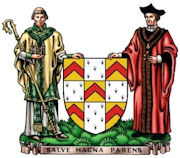 Council Name: Lichfield City CouncilCouncil Address: Donegal House, Bore St, Lichfield WS13 6LUEmail Address: enquiries@lichfield.gov.ukTelephone numbers: 01543 250011General Data Protection Regulations (Service) Consent to hold Contact InformationI agree that I have read and understand Lichfield City Council’s Privacy Notice. I agree by signing below that the Council may process my personal information for providing information and corresponding with me.I agree that Lichfield City Council can keep my contact information data for an undisclosed time or until I request its removal. I have the right to request modification on the information that you keep on record.I have the right to withdraw my consent and request that my details are removed from your database.Name(s):Trading As:Trading As:Trading As:Trading As:Trading As:Address:Postcode:Telephone No:Mobile No:Email address:* National Insurance No:* Please note this must be completed in order for your application to be processed* Please note this must be completed in order for your application to be processed* Please note this must be completed in order for your application to be processedCasual Trading Application              YES / NOCasual Trading Application              YES / NOCasual Trading Application              YES / NOCasual Trading Application              YES / NOPermanent Trading Application        YES / NOPermanent Trading Application        YES / NOPermanent Trading Application        YES / NOPermanent Trading Application        YES / NOPermanent Trading Application        YES / NOPermanent Trading Application        YES / NODescribe fully the range of goods you wish to sell:Describe fully the range of goods you wish to sell:Describe fully the range of goods you wish to sell:Describe fully the range of goods you wish to sell:Describe fully the range of goods you wish to sell:Describe fully the range of goods you wish to sell:Describe fully the range of goods you wish to sell:Describe fully the range of goods you wish to sell:Describe fully the range of goods you wish to sell:Describe fully the range of goods you wish to sell:Describe fully the range of goods you wish to sell:You must be registered with your Local Authority Environmental Health Department if you sell ANY consumable goods to the public.  Please provide the following information:Name of Local Authority you are registered with: ………………………………………..…………………When was your last Food Inspection? ………………………….………………………….………………..(NB: It is a requirement that you enclose a copy of your latest report and/or Food Hygiene rating)You must be registered with your Local Authority Environmental Health Department if you sell ANY consumable goods to the public.  Please provide the following information:Name of Local Authority you are registered with: ………………………………………..…………………When was your last Food Inspection? ………………………….………………………….………………..(NB: It is a requirement that you enclose a copy of your latest report and/or Food Hygiene rating)You must be registered with your Local Authority Environmental Health Department if you sell ANY consumable goods to the public.  Please provide the following information:Name of Local Authority you are registered with: ………………………………………..…………………When was your last Food Inspection? ………………………….………………………….………………..(NB: It is a requirement that you enclose a copy of your latest report and/or Food Hygiene rating)You must be registered with your Local Authority Environmental Health Department if you sell ANY consumable goods to the public.  Please provide the following information:Name of Local Authority you are registered with: ………………………………………..…………………When was your last Food Inspection? ………………………….………………………….………………..(NB: It is a requirement that you enclose a copy of your latest report and/or Food Hygiene rating)You must be registered with your Local Authority Environmental Health Department if you sell ANY consumable goods to the public.  Please provide the following information:Name of Local Authority you are registered with: ………………………………………..…………………When was your last Food Inspection? ………………………….………………………….………………..(NB: It is a requirement that you enclose a copy of your latest report and/or Food Hygiene rating)You must be registered with your Local Authority Environmental Health Department if you sell ANY consumable goods to the public.  Please provide the following information:Name of Local Authority you are registered with: ………………………………………..…………………When was your last Food Inspection? ………………………….………………………….………………..(NB: It is a requirement that you enclose a copy of your latest report and/or Food Hygiene rating)You must be registered with your Local Authority Environmental Health Department if you sell ANY consumable goods to the public.  Please provide the following information:Name of Local Authority you are registered with: ………………………………………..…………………When was your last Food Inspection? ………………………….………………………….………………..(NB: It is a requirement that you enclose a copy of your latest report and/or Food Hygiene rating)You must be registered with your Local Authority Environmental Health Department if you sell ANY consumable goods to the public.  Please provide the following information:Name of Local Authority you are registered with: ………………………………………..…………………When was your last Food Inspection? ………………………….………………………….………………..(NB: It is a requirement that you enclose a copy of your latest report and/or Food Hygiene rating)You must be registered with your Local Authority Environmental Health Department if you sell ANY consumable goods to the public.  Please provide the following information:Name of Local Authority you are registered with: ………………………………………..…………………When was your last Food Inspection? ………………………….………………………….………………..(NB: It is a requirement that you enclose a copy of your latest report and/or Food Hygiene rating)You must be registered with your Local Authority Environmental Health Department if you sell ANY consumable goods to the public.  Please provide the following information:Name of Local Authority you are registered with: ………………………………………..…………………When was your last Food Inspection? ………………………….………………………….………………..(NB: It is a requirement that you enclose a copy of your latest report and/or Food Hygiene rating)You must be registered with your Local Authority Environmental Health Department if you sell ANY consumable goods to the public.  Please provide the following information:Name of Local Authority you are registered with: ………………………………………..…………………When was your last Food Inspection? ………………………….………………………….………………..(NB: It is a requirement that you enclose a copy of your latest report and/or Food Hygiene rating)Do you wish to apply to trade on the TUESDAY General Market?Tuesday market traders must provide and erect their own stalls.        (NB: All stalls must be fit for purpose and of a good appearance).   If YES please give the following information:Do you wish to apply to trade on the TUESDAY General Market?Tuesday market traders must provide and erect their own stalls.        (NB: All stalls must be fit for purpose and of a good appearance).   If YES please give the following information:Do you wish to apply to trade on the TUESDAY General Market?Tuesday market traders must provide and erect their own stalls.        (NB: All stalls must be fit for purpose and of a good appearance).   If YES please give the following information:Do you wish to apply to trade on the TUESDAY General Market?Tuesday market traders must provide and erect their own stalls.        (NB: All stalls must be fit for purpose and of a good appearance).   If YES please give the following information:Do you wish to apply to trade on the TUESDAY General Market?Tuesday market traders must provide and erect their own stalls.        (NB: All stalls must be fit for purpose and of a good appearance).   If YES please give the following information:Do you wish to apply to trade on the TUESDAY General Market?Tuesday market traders must provide and erect their own stalls.        (NB: All stalls must be fit for purpose and of a good appearance).   If YES please give the following information:Do you wish to apply to trade on the TUESDAY General Market?Tuesday market traders must provide and erect their own stalls.        (NB: All stalls must be fit for purpose and of a good appearance).   If YES please give the following information:Do you wish to apply to trade on the TUESDAY General Market?Tuesday market traders must provide and erect their own stalls.        (NB: All stalls must be fit for purpose and of a good appearance).   If YES please give the following information:Do you wish to apply to trade on the TUESDAY General Market?Tuesday market traders must provide and erect their own stalls.        (NB: All stalls must be fit for purpose and of a good appearance).   If YES please give the following information:YES / NOYES / NOLength of stall Depth of stall Depth of stall Size of any extra tablesSize of any extra tablesSize of any extra tablesSize of any extra tablesSize of any extra tablesSize of any extra tablesSize of any extra tablesSize of any extra tablesDo you wish to trade on the FRIDAY General Market?Pre-erected stalls are provided 8’ x 4’ (2.44m x 1.22m). If YES how many stalls do you require?Do you wish to trade on the FRIDAY General Market?Pre-erected stalls are provided 8’ x 4’ (2.44m x 1.22m). If YES how many stalls do you require?Do you wish to trade on the FRIDAY General Market?Pre-erected stalls are provided 8’ x 4’ (2.44m x 1.22m). If YES how many stalls do you require?Do you wish to trade on the FRIDAY General Market?Pre-erected stalls are provided 8’ x 4’ (2.44m x 1.22m). If YES how many stalls do you require?Do you wish to trade on the FRIDAY General Market?Pre-erected stalls are provided 8’ x 4’ (2.44m x 1.22m). If YES how many stalls do you require?Do you wish to trade on the FRIDAY General Market?Pre-erected stalls are provided 8’ x 4’ (2.44m x 1.22m). If YES how many stalls do you require?Do you wish to trade on the FRIDAY General Market?Pre-erected stalls are provided 8’ x 4’ (2.44m x 1.22m). If YES how many stalls do you require?Do you wish to trade on the FRIDAY General Market?Pre-erected stalls are provided 8’ x 4’ (2.44m x 1.22m). If YES how many stalls do you require?Do you wish to trade on the FRIDAY General Market?Pre-erected stalls are provided 8’ x 4’ (2.44m x 1.22m). If YES how many stalls do you require?YES / NO1     2     3     4 YES / NO1     2     3     4 Do you wish to trade on the SATURDAY General Market?Pre-erected stalls are provided 8’ x 4’ (2.44m x 1.22m). If YES how many stalls do you require?Do you wish to trade on the SATURDAY General Market?Pre-erected stalls are provided 8’ x 4’ (2.44m x 1.22m). If YES how many stalls do you require?Do you wish to trade on the SATURDAY General Market?Pre-erected stalls are provided 8’ x 4’ (2.44m x 1.22m). If YES how many stalls do you require?Do you wish to trade on the SATURDAY General Market?Pre-erected stalls are provided 8’ x 4’ (2.44m x 1.22m). If YES how many stalls do you require?Do you wish to trade on the SATURDAY General Market?Pre-erected stalls are provided 8’ x 4’ (2.44m x 1.22m). If YES how many stalls do you require?Do you wish to trade on the SATURDAY General Market?Pre-erected stalls are provided 8’ x 4’ (2.44m x 1.22m). If YES how many stalls do you require?Do you wish to trade on the SATURDAY General Market?Pre-erected stalls are provided 8’ x 4’ (2.44m x 1.22m). If YES how many stalls do you require?Do you wish to trade on the SATURDAY General Market?Pre-erected stalls are provided 8’ x 4’ (2.44m x 1.22m). If YES how many stalls do you require?Do you wish to trade on the SATURDAY General Market?Pre-erected stalls are provided 8’ x 4’ (2.44m x 1.22m). If YES how many stalls do you require?YES / NO1     2     3     4 YES / NO1     2     3     4 Do you require an electricity supply, charged @ £1 per day?                                      YES / NO (please note that connection to the electricity supply is via a round blue 16 amp plug, not a 3 pin plug)Do you require an electricity supply, charged @ £1 per day?                                      YES / NO (please note that connection to the electricity supply is via a round blue 16 amp plug, not a 3 pin plug)Do you require an electricity supply, charged @ £1 per day?                                      YES / NO (please note that connection to the electricity supply is via a round blue 16 amp plug, not a 3 pin plug)Do you require an electricity supply, charged @ £1 per day?                                      YES / NO (please note that connection to the electricity supply is via a round blue 16 amp plug, not a 3 pin plug)Do you require an electricity supply, charged @ £1 per day?                                      YES / NO (please note that connection to the electricity supply is via a round blue 16 amp plug, not a 3 pin plug)Do you require an electricity supply, charged @ £1 per day?                                      YES / NO (please note that connection to the electricity supply is via a round blue 16 amp plug, not a 3 pin plug)Do you require an electricity supply, charged @ £1 per day?                                      YES / NO (please note that connection to the electricity supply is via a round blue 16 amp plug, not a 3 pin plug)Do you require an electricity supply, charged @ £1 per day?                                      YES / NO (please note that connection to the electricity supply is via a round blue 16 amp plug, not a 3 pin plug)Do you require an electricity supply, charged @ £1 per day?                                      YES / NO (please note that connection to the electricity supply is via a round blue 16 amp plug, not a 3 pin plug)Do you require an electricity supply, charged @ £1 per day?                                      YES / NO (please note that connection to the electricity supply is via a round blue 16 amp plug, not a 3 pin plug)Do you require an electricity supply, charged @ £1 per day?                                      YES / NO (please note that connection to the electricity supply is via a round blue 16 amp plug, not a 3 pin plug)Do you possess Public Liability Insurance with a minimum cover of £5,000,000?       YES / NO(NB. A copy of your policy must be enclosed with this application, you cannot trade without supplying this)Do you possess Public Liability Insurance with a minimum cover of £5,000,000?       YES / NO(NB. A copy of your policy must be enclosed with this application, you cannot trade without supplying this)Do you possess Public Liability Insurance with a minimum cover of £5,000,000?       YES / NO(NB. A copy of your policy must be enclosed with this application, you cannot trade without supplying this)Do you possess Public Liability Insurance with a minimum cover of £5,000,000?       YES / NO(NB. A copy of your policy must be enclosed with this application, you cannot trade without supplying this)Do you possess Public Liability Insurance with a minimum cover of £5,000,000?       YES / NO(NB. A copy of your policy must be enclosed with this application, you cannot trade without supplying this)Do you possess Public Liability Insurance with a minimum cover of £5,000,000?       YES / NO(NB. A copy of your policy must be enclosed with this application, you cannot trade without supplying this)Do you possess Public Liability Insurance with a minimum cover of £5,000,000?       YES / NO(NB. A copy of your policy must be enclosed with this application, you cannot trade without supplying this)Do you possess Public Liability Insurance with a minimum cover of £5,000,000?       YES / NO(NB. A copy of your policy must be enclosed with this application, you cannot trade without supplying this)Do you possess Public Liability Insurance with a minimum cover of £5,000,000?       YES / NO(NB. A copy of your policy must be enclosed with this application, you cannot trade without supplying this)Do you possess Public Liability Insurance with a minimum cover of £5,000,000?       YES / NO(NB. A copy of your policy must be enclosed with this application, you cannot trade without supplying this)Do you possess Public Liability Insurance with a minimum cover of £5,000,000?       YES / NO(NB. A copy of your policy must be enclosed with this application, you cannot trade without supplying this)Insurance Co:Insurance Co:Policy No:Policy No:Policy No:Policy No:Policy No:Policy No:Expiry Date:Expiry Date:Expiry Date:Please give details of other markets on which you trade:Please give details of other markets on which you trade:Please give details of other markets on which you trade:Please give details of other markets on which you trade:Please give details of other markets on which you trade:Please give details of other markets on which you trade:Please give details of other markets on which you trade:Please give details of other markets on which you trade:Please give details of other markets on which you trade:Please give details of other markets on which you trade:Please give details of other markets on which you trade:Please give other information in support of your application: Please give other information in support of your application: Please give other information in support of your application: Please give other information in support of your application: Please give other information in support of your application: Please give other information in support of your application: Please give other information in support of your application: Please give other information in support of your application: Please give other information in support of your application: Please give other information in support of your application: Please give other information in support of your application: Signed:Signed:Signed:Signed:Signed:Signed:Date:Date:Date:Date:Date:APPLICANT STATEMENT:  By signing this form I agree to comply with the rules and conditions of Lichfield Markets and to obtain relevant public liability insurance.PLEASE RETURN THIS COMPLETED FORM TO:The Markets’ Officer, Lichfield City Council, Donegal House, Bore Street, Lichfield, Staffs   WS13 6LUAPPLICANT STATEMENT:  By signing this form I agree to comply with the rules and conditions of Lichfield Markets and to obtain relevant public liability insurance.PLEASE RETURN THIS COMPLETED FORM TO:The Markets’ Officer, Lichfield City Council, Donegal House, Bore Street, Lichfield, Staffs   WS13 6LUAPPLICANT STATEMENT:  By signing this form I agree to comply with the rules and conditions of Lichfield Markets and to obtain relevant public liability insurance.PLEASE RETURN THIS COMPLETED FORM TO:The Markets’ Officer, Lichfield City Council, Donegal House, Bore Street, Lichfield, Staffs   WS13 6LUAPPLICANT STATEMENT:  By signing this form I agree to comply with the rules and conditions of Lichfield Markets and to obtain relevant public liability insurance.PLEASE RETURN THIS COMPLETED FORM TO:The Markets’ Officer, Lichfield City Council, Donegal House, Bore Street, Lichfield, Staffs   WS13 6LUAPPLICANT STATEMENT:  By signing this form I agree to comply with the rules and conditions of Lichfield Markets and to obtain relevant public liability insurance.PLEASE RETURN THIS COMPLETED FORM TO:The Markets’ Officer, Lichfield City Council, Donegal House, Bore Street, Lichfield, Staffs   WS13 6LUAPPLICANT STATEMENT:  By signing this form I agree to comply with the rules and conditions of Lichfield Markets and to obtain relevant public liability insurance.PLEASE RETURN THIS COMPLETED FORM TO:The Markets’ Officer, Lichfield City Council, Donegal House, Bore Street, Lichfield, Staffs   WS13 6LUAPPLICANT STATEMENT:  By signing this form I agree to comply with the rules and conditions of Lichfield Markets and to obtain relevant public liability insurance.PLEASE RETURN THIS COMPLETED FORM TO:The Markets’ Officer, Lichfield City Council, Donegal House, Bore Street, Lichfield, Staffs   WS13 6LUAPPLICANT STATEMENT:  By signing this form I agree to comply with the rules and conditions of Lichfield Markets and to obtain relevant public liability insurance.PLEASE RETURN THIS COMPLETED FORM TO:The Markets’ Officer, Lichfield City Council, Donegal House, Bore Street, Lichfield, Staffs   WS13 6LUAPPLICANT STATEMENT:  By signing this form I agree to comply with the rules and conditions of Lichfield Markets and to obtain relevant public liability insurance.PLEASE RETURN THIS COMPLETED FORM TO:The Markets’ Officer, Lichfield City Council, Donegal House, Bore Street, Lichfield, Staffs   WS13 6LUAPPLICANT STATEMENT:  By signing this form I agree to comply with the rules and conditions of Lichfield Markets and to obtain relevant public liability insurance.PLEASE RETURN THIS COMPLETED FORM TO:The Markets’ Officer, Lichfield City Council, Donegal House, Bore Street, Lichfield, Staffs   WS13 6LUAPPLICANT STATEMENT:  By signing this form I agree to comply with the rules and conditions of Lichfield Markets and to obtain relevant public liability insurance.PLEASE RETURN THIS COMPLETED FORM TO:The Markets’ Officer, Lichfield City Council, Donegal House, Bore Street, Lichfield, Staffs   WS13 6LUWe will be holding your details on file and where necessary reserve the right to disclose these to Environmental Health & Trading Standards or other statutory agencies.If you agree to your details being passed to additional interested parties, e.g. other markets please tick this box We will be holding your details on file and where necessary reserve the right to disclose these to Environmental Health & Trading Standards or other statutory agencies.If you agree to your details being passed to additional interested parties, e.g. other markets please tick this box We will be holding your details on file and where necessary reserve the right to disclose these to Environmental Health & Trading Standards or other statutory agencies.If you agree to your details being passed to additional interested parties, e.g. other markets please tick this box We will be holding your details on file and where necessary reserve the right to disclose these to Environmental Health & Trading Standards or other statutory agencies.If you agree to your details being passed to additional interested parties, e.g. other markets please tick this box We will be holding your details on file and where necessary reserve the right to disclose these to Environmental Health & Trading Standards or other statutory agencies.If you agree to your details being passed to additional interested parties, e.g. other markets please tick this box We will be holding your details on file and where necessary reserve the right to disclose these to Environmental Health & Trading Standards or other statutory agencies.If you agree to your details being passed to additional interested parties, e.g. other markets please tick this box We will be holding your details on file and where necessary reserve the right to disclose these to Environmental Health & Trading Standards or other statutory agencies.If you agree to your details being passed to additional interested parties, e.g. other markets please tick this box We will be holding your details on file and where necessary reserve the right to disclose these to Environmental Health & Trading Standards or other statutory agencies.If you agree to your details being passed to additional interested parties, e.g. other markets please tick this box We will be holding your details on file and where necessary reserve the right to disclose these to Environmental Health & Trading Standards or other statutory agencies.If you agree to your details being passed to additional interested parties, e.g. other markets please tick this box We will be holding your details on file and where necessary reserve the right to disclose these to Environmental Health & Trading Standards or other statutory agencies.If you agree to your details being passed to additional interested parties, e.g. other markets please tick this box We will be holding your details on file and where necessary reserve the right to disclose these to Environmental Health & Trading Standards or other statutory agencies.If you agree to your details being passed to additional interested parties, e.g. other markets please tick this box Name Date of birth if under 18 Parental/Guardian Consent for any data processing activityAddressTelephone No.Email AddressFacebookTwitterSignatureDate 